Publicado en Madrid el 16/11/2022 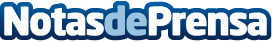 Top-23 tendencias en redes sociales para 2023Epsilon Technologies presenta el informe '2023: un nuevo paradigma en redes sociales'," que aporta una inmejorable visión sobre los elementos clave en redes sociales el próximo año. El objetivo del estudio es ayudar a los equipos de digital a anticipar sus estrategias para poder empezar el próximo año con un smart plan enfocado a ganar penetración en el mercado y digital mental availabilityDatos de contacto:Marta Estévez617446211Nota de prensa publicada en: https://www.notasdeprensa.es/top-23-tendencias-en-redes-sociales-para-2023 Categorias: Telecomunicaciones Comunicación Marketing Sociedad Emprendedores E-Commerce http://www.notasdeprensa.es